Appendix 1 NEWS2 Score card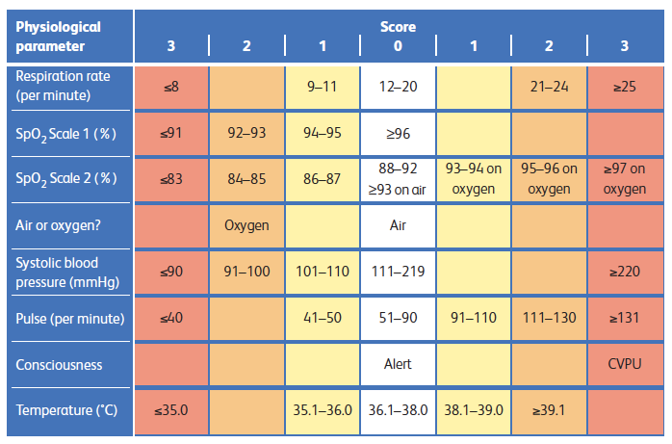 Appendix 2 Mortality status by change in NEWS2 from first to maximum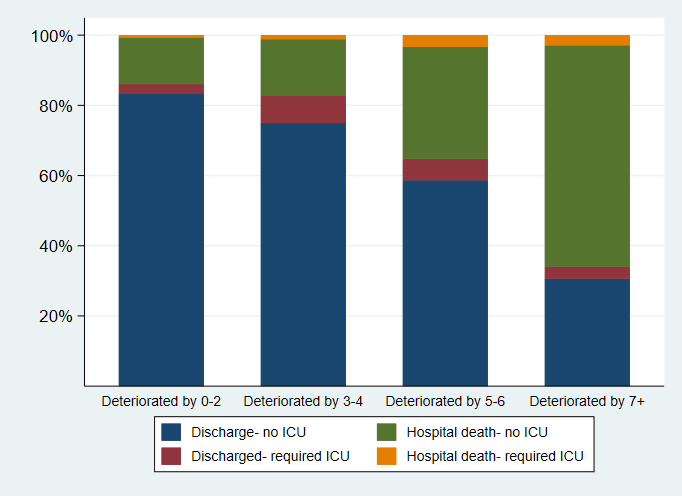 Appendix 3 Length of stay for survivors by first and maximum NEWS2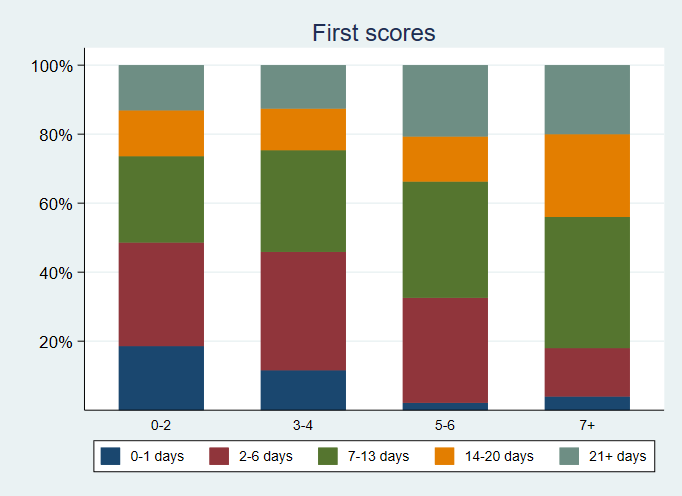 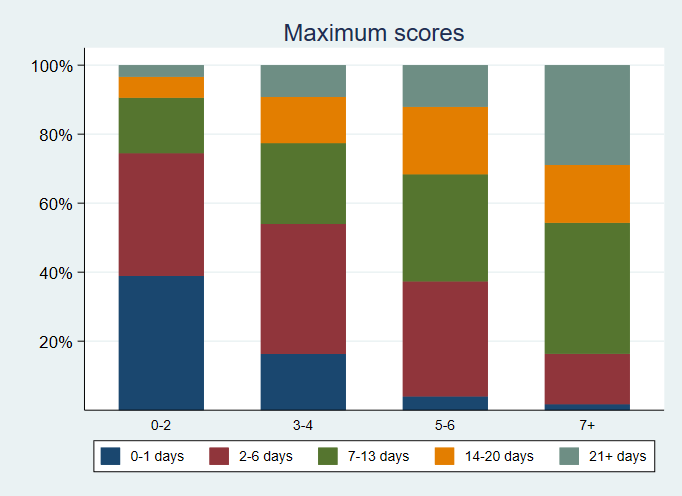 